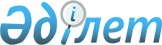 "2011-2013 жылдарға арналған аудан бюджеті туралы" Арал аудандық мәслихатының 2010 жылғы 27 желтоқсандағы N 194 шешіміне өзгерістер мен толықтырулар енгізу туралы
					
			Күшін жойған
			
			
		
					Қызылорда облысы Арал аудандық мәслихатының 2011 жылғы 06 сәуірдегі N 211 шешімі. Қызылорда облысының Әділет департаменті Арал аудандық Әділет басқармасында 2011 жылы 14 сәуірде N 10-3-182 тіркелді. Күші жойылды - Қызылорда облысы Арал аудандық мәслихатының 2012 жылғы 13 қаңтардағы N 254 шешімімен      Ескерту. Күші жойылды - Қызылорда облысы Арал аудандық мәслихатының 2012.01.13 N 254 шешімімен.

      Қазақстан Республикасының 2008 жылғы 4 желтоқсандағы Бюджет кодексіне, "Қазақстан Республикасындағы жергілікті мемлекеттік басқару және өзін-өзі басқару туралы" Қазақстан Республикасының 2001 жылғы 23 қаңтардағы Заңының 6-бабының 1-тармағының 1) тармақшасына, "2011-2013 жылдарға арналған облыстық бюджет туралы Қызылорда облыстық мәслихатының 2010 жылғы 13 желтоқсандағы кезекті отыз бесінші сессиясының N 261 шешіміне өзгерістер мен толықтырулар енгізу туралы" Қызылорда облыстық мәслихатының 2011 жылғы 16 наурыздағы кезектен тыс отыз сегізінші сессиясының N 278 шешіміне сәйкес Арал аудандық мәслихаты ШЕШЕМІЗ:



      1. Аудандық мәслихаттың 2010 жылғы 27 желтоқсандағы кезекті отыз бірінші сессиясының "2011-2013 жылдарға арналған аудан бюджеті туралы" N 194 шешіміне (нормативтік құқықтық актілердің мемлекеттік тіркеу тізілімінде 10-3-175 нөмірімен 10.01.2011 жылы тіркелген, аудандық "Толқын" газетінің 19.01.2011 жылғы N 5 шығарылымында жарияланған) мынадай өзгерістер мен толықтырулар енгізілсін:



      1-тармақтың:

      1) тармақшасындағы:



      "5 462 975" деген сандар "6 076 458" деген сандармен ауыстырылсын;

      "4 540 828" деген сандар "5 154 311" деген сандармен ауыстырылсын;

      2) тармақшасындағы:

      "5 676 858" деген сандар "6 431 215" деген сандармен ауыстырылсын;

      5) тармақшасындағы:

      "-235 850" деген сандар "- 333 850" деген сандармен ауыстырылсын;

      6) тармақшасындағы:

      "235 850" деген сандар "333 850" деген сандармен ауыстырылсын;



      мынадай мазмұндағы "6-6, 6-7, 6-8, 6-9, 6-10, 6-11" тармақтармен толықтырылсын:

      6-6. 2011 жылға арналған аудан бюджетіне республикалық бюджет қаржысы есебінен төмендегідей көлемде ағымдағы нысаналы трансферттер қаралғаны ескерілсін:

      тұрғын үй салу және сатып алу үшін кредиттер беруге 98 000 мың теңге;

      эпизоотияға қарсы шараларды жүргізуге 4956 мың теңге;

      жетім сәбиді (жетім балаларды) және ата-анасының қамқорлығынсыз қалған сәбиді (балаларды) асырап бағу үшін қамқоршыларға (қорғаншыларға) ай сайын ақша қаражаттарын төлеуге 16481 мың теңге;

      мектеп мұғалімдеріне және мектепке дейінгі білім беру ұйымдары тәрбиешілеріне біліктілік санаты үшін қосымша ақының мөлшерін арттыруға 22905 мың теңге;

      жұмыспен қамту – 2020 бағдарламасы шеңберінде іс шараларды іске асыруға 33635 мың теңге.

      6-7. 2011 жылға арналған аудан бюджетіне республикалық бюджет қаржысы есебінен төмендегідей көлемде нысаналы даму трансферттері қаралғаны ескерілсін:

      жұмыспен қамту-2020 бағдарламасы шеңберінде инженерлік коммуникациялық инфрақұрылымдардың дамуына 28000 мың теңге;

      инженерлік-коммуникациялық инфрақұрылымдарды дамытуға, жайластыруға және (немесе) сатып алуға 57000 мың теңге.

      6-8. 2011 жылға арналған аудан бюджетіне облыстық бюджет қаржысы есебінен төмендегідей көлемде ағымдағы нысаналы трансферттер қаралғаны ескерілсін:

      бір жолғы мұқтаж азаматтардың жекелеген топтарына әлеуметтік көмекке 42 344 мың теңге;

      телекоммуникация қызметтерін көрсеткені үшін абоненттік төлемақы тарифінің көтерілуіне байланысты әлеуметтік қорғалатын отбасыларына әлеуметтік көмекке – 452 мың теңге;

      мәдениет мекемелерінің материалдық-техникалық базасын нығайтуға – 10137 мың теңге.

      6-9. 2011 жылға арналған аудан бюджетіне облыстық бюджет қаржысы есебінен Сексеуіл кентіндегі (станциясындағы) 150 орындық N 231 мектептің құрылысын салуға 381314 мың теңге нысаналы даму трансферті қаралғаны ескерілсін.

      6-10. 2010 жылы республикалық бюджеттен бөлінген нысаналы трансферттердің пайдаланылмаған (толық пайдаланылмаған) қаржысы есебінен төмендегідей көлемде ағымдағы нысаналы трансферттер қаралғаны ескерілсін:

      жаңадан іске қосылатын білім саласы объектілерін ұстау шығындарына 11 395 мың теңге;

      ауылдық елді мекендердің әлеуметтік саласының мамандарын әлеуметтік қолдау шараларын іске асыруға 2 296 мың теңге;

      жергілікті атқарушы органдардың ветеринария саласына қатысты ағымдағы шығындарына 2 568 мың теңге.

      6-11. 2010 жылы республикалық бюджеттен бөлінген нысаналы трансферттердің пайдаланылмаған (толық пайдаланылмаған) сомасы 42874 мың теңге облыстық бюджетке қайтарылсын.

      Аталған шешімнің 1, 4, 7 қосымшалары осы шешімнің 1, 4, 7қосымшаларына сәйкес редакцияда жазылсын.



      2. Шешімнің орындалу барысына бақылау жасау аудандық мәслихаттың бюджет мәселесі жөніндегі тұрақты комиссиясына (Д.Мадинов) жүктелсін.



      3. Осы шешім 2011 жылғы 1 қаңтардан бастап қолданысқа енгізіледі.      Аудандық мәслихаттың

      кезектен тыс отыз үшінші

      сессиясының төрағасы                      А. Меңдіқұлов      Аудандық мәслихат хатшысы                 Ә. Әуезов      Арал ауданы мәслихатының

      2011 жылғы 6 сәуірдегі

      кезекті отыз төртінші сессиясының

N 211 шешімімен бекітілген

      1-қосымша 

2011 жылға арналған аудан бюджетімың теңге      Арал ауданы мәслихатының

      2011 жылғы 6 сәуірдегі

      кезекті отыз төртінші сессиясының

N 211 шешімімен бекітілген

      4-қосымша 

Аудандағы қала, кент, ауылдық округтердің бюджеттік бағдарламалары бойынша 2011 жылға арналған шығындар көлемі      Арал ауданы мәслихатының

      2011 жылғы 6 сәуірдегі

      кезекті отыз төртінші сессиясының

N 211 шешімімен бекітілген

      7-қосымша 

2011-2013 жылдарға арналған аудан бюджетінің бюджеттік даму бағдарламасының және заңды тұлғалардың жарғылық капиталын қалыптастыру немесе ұлғайту тізбесі      (мың теңге)
					© 2012. Қазақстан Республикасы Әділет министрлігінің «Қазақстан Республикасының Заңнама және құқықтық ақпарат институты» ШЖҚ РМК
				СанатыСанатыСанатыСанаты2011 ж. сомасы
СыныбыСыныбыСыныбыІшкі сыныбыІшкі сыныбыАтауы
1
2
3
4
5
1. Кірістер61744581
Салықтық түсімдер90677401
Табыс салығы2549952Жеке табыс салығы25499503
Әлеуметтік салық2147851Әлеуметтік салық21478504
Меншікке салынатын салықтар4097941Мүлікке салынатын салықтар3659003Жер салығы77494Көлік құралдарына салынатын салық353955Бірыңғай жер салығы75005
Тауарларға, жұмыстарға және қызметтерге салынатын ішкі салықтар217242Акциздер65403Табиғи және басқа да ресурстарды пайдаланғаны үшін түсетін түсімдер56004Кәсіпкерлік және кәсіби қызметті жүргізгені үшін алынатын алымдар75845Ойын бизнесіне салық200008
Заңдық мәнді іс-әрекеттерді жасағаны және (немесе) оған уәкілеттігi бар мемлекеттік органдар немесе лауазымды адамдар құжаттар бергені үшін алынатын міндетті төлемдер54761Мемлекеттік баж54762
Салықтық емес түсімдер587301
Мемлекеттік меншіктен түсетін кірістер11501Мемлекеттік кәсіпорындардың таза кірісі бөлігінің түсімдері2005Мемлекет меншігіндегі мүлікті жалға беруден түсетін кірістер95002
Мемлекеттік бюджеттен қаржыландырылатын мемлекеттік мекемелердің тауарларды (жұмыстарды, қызметтерді) өткізуінен түсетін түсімдер31Мемлекеттік бюджеттен қаржыландырылатын мемлекеттік мекемелердің тауарларды (жұмыстарды, қызметтерді) өткізуінен түсетін түсімдер303
Мемлекеттік бюджеттен қаржыландырылатын мемлекеттік мекемелер ұйымдастыратын мемлекеттік сатып алуды өткізуден түсетін ақша түсімдері1201Мемлекеттік бюджеттен қаржыландырылатын мемлекеттік мекемелер ұйымдастыратын мемлекеттік сатып алуды өткізуден түсетін ақша түсімдері12004
Мемлекеттік бюджеттен қаржыландырылатын, сондай-ақ Қазақстан Республикасы Ұлттық Банкінің бюджетінен (шығыстар сметасынан) ұсталатын және қаржыландырылатын мемлекеттік мекемелер салатын айыппұлдар, өсімпұлдар, санкциялар, өндіріп алулар24001Мұнай секторы ұйымдарынан түсетін түсімдерді қоспағанда, мемлекеттік бюджеттен қаржыландырылатын, сондай-ақ Қазақстан Республикасы Ұлттық Банкінің бюджетінен (шығыстар сметасынан) ұсталатын және қаржыландырылатын мемлекеттік мекемелер салатын айыппұлдар, өсімпұлдар, санкциялар, өндіріп алулар240006
Баска да салықтық емес түсімдер22001Басқа да салықтық емес түсімдер22003
Негізгі капиталды сатудан түсетін түсімдер950003
Жерді және материалдық емес активтерді сату95001Жерді сату4500Жер учаскелерін сатудан түсетін түсімдер45002Материалдық емес активтерді сату50004
Трансферттердің түсімдері525231102
Мемлекеттік басқарудың жоғары тұрған органдарынан түсетін трансферттер52523112Облыстық бюджеттен түсетін трансферттер5252311Функционалдық топФункционалдық топФункционалдық топФункционалдық топ2011 ж
Бюджеттік бағдарламалардың әкімшісіБюджеттік бағдарламалардың әкімшісіБюджеттік бағдарламалардың әкімшісіБағдарламаБағдарламаАтауы
2. Шығындар643121501Жалпы сипаттағы мемлекеттік қызметтер 403183Мемлекеттік басқарудың жалпы функцияларын орындайтын өкілді, атқарушы және басқа органдар368977112Аудан (облыстық маңызы бар қала) мәслихатының аппараты 24170001Аудан (облыстық маңызы бар қала) мәслихатының қызметін қамтамасыз ету жөніндегі қызметтер24170122Аудан (облыстық маңызы бар кала) әкімінің аппараты 100724001Аудан (облыстық маңызы бар кала) әкімінің қызметін қамтамасыз ету жөніндегі қызметтер75224003Мемлекеттік органдардың күрделі шығыстары25500123Қаладағы аудан, аудандық маңызы бар қала, кент,ауыл (село), ауылдық (селолық) округ әкімінің аппараты244083001Қаладағы аудан, аудандық маңызы бар қаланың, кент,ауыл (село), ауылдық (селолық) округ әкімінің қызметін қамтамасыз ету жөніндегі қызметтер233953022Мемлекеттік органдардың күрделі шығыстары10130Қаржылық қызмет15364452Ауданның (облыстық маңызы бар қаланың) қаржы бөлімі15364001Аудандық бюджетті орындау және коммуналдық меншікті (облыстық маңызы бар қала) саласындағы мемлекеттік саясатты іске асыру жөніндегі қызметтер15094018Мемлекеттік органдардың күрделі шығыстары270Жоспарлау және статистикалық қызмет18842453Ауданның (облыстық маңызы бар қаланың) экономика және бюджеттік жоспарлау бөлімі18842001Экономикалық саясатты, мемлекеттік жоспарлау жүйесін қалыптастыру және дамыту және ауданды (облыстық маңызы бар қаланы) басқару саласындағы мемлекеттік саясатты іске асыру жөніндегі қызметтер 1884202Қорғаныс4135Әскери мұқтаждар3490122Аудан (облыстық маңызы бар қала) әкімінің аппараты 3490005Жалпыға бірдей әскери міндетті атқару шеңберіндегі іс-шаралар3490Төтенше жағдайлар жөніндегі жұмыстарды ұйымдастыру645122Аудан (облыстық маңызы бар қала) әкімінің аппараты 645006Аудан (облыстық маңызы бар қала) ауқымындағы төтенше жағдайлардың алдын алу және оларды жою 64503Қоғамдық тәртіп, қауіпсіздік, құқықтық, сот, қылмыстық-атқару қызметі1600Құқық қорғау қызметі1600458Ауданның (облыстық маңызы бар қаланың) тұрғын үй-коммуналдық шаруашылығы, жолаушылар көлігі және автомобиль жолдары бөлімі1600021Елді мекендерде жол жүрісі қауіпсіздігін қамтамасыз ету160004Білім беру4308134Мектепке дейінгі тәрбие және оқыту393487464Ауданның (облыстық маңызы бар қаланың) білім бөлімі393487009Мектепке дейінгі тәрбие ұйымдарының қызметін қамтамасыз ету393487Бастауыш, негізгі орта және жалпы орта білім беру3401274123Қаладағы аудан, аудандық маңызы бар қала, кент, ауыл (село), ауылдық (селолық) округ әкімінің аппараты 433005Ауылдық (селолық) жерлерде балаларды мектепке дейін тегін алып баруды және кері алып келуді ұйымдастыру433464Ауданның (облыстық маңызы бар қаланың) білім бөлімі3400841003Жалпы білім беру3332878006Балаларға қосымша білім беру67963Білім беру саласындағы өзге де қызметтер513373464Ауданның (облыстық маңызы бар қаланың) білім бөлімі89738001Жергілікті деңгейде білім беру саласындағы мемлекеттік саясатты іске асыру жөніндегі қызметтер20054005Ауданның (облыстық маңызы бар қаланың) мемлекеттік білім беру мекемелер үшін оқулықтар мен оқу-әдістемелік кешендерді сатып алу және жеткізу20586007Аудандық (қалалық) ауқымдағы мектеп олимпиадаларын және мектептен тыс іс-шараларды өткізу626012Мемлекеттік органдардың күрделі шығыстары500015Жетім баланы (жетім балаларды) және ата-аналарының қамқорынсыз қалған баланы (балаларды) күтіп-ұстауға асыраушыларына ай сайынғы ақшалай қаражат төлемдері020Үйде оқытылатын мүгедек балаларды жабдықпен, бағдарламалық қамтыммен қамтамасыз ету8586021Мектеп мұғалімдеріне және мектепке дейінгі ұйымдардың тәрбиешілеріне біліктілік санаты үшін қосымша ақы көлемін ұлғайту467Ауданның (облыстық маңызы бар қаланың) құрылыс бөлімі423635037Білім беру объектілерін салу және реконструкциялау42363505Денсаулық сақтау1009Денсаулық сақтау саласындағы өзге де қызметтер1009123Қаладағы аудан, аудандық маңызы бар қала, кент, ауыл (село), ауылдық (селолық) округ әкімінің аппараты 1009002Ерекше жағдайларда сырқаты ауыр адамдарды дәрігерлік көмек көрсететін ең жақын денсаулық сақтау ұйымына жеткізуді ұйымдастыру100906Әлеуметтік көмек және әлеуметтік қамсыздандыру421691Әлеуметтік көмек368525451Ауданның (облыстық маңызы бар қаланың) жұмыспен қамту және әлеуметтік бағдарламалар бөлімі368525002Еңбекпен қамту бағдарламасы49633003Қайтыс болған Совет Одағының батырларын, "Халық қаһармандарын", Социалистік Еңбек ерлерін, Даңқ Орденінің үш дәрежесімен және "Отан" орденімен марапатталған соғыс ардагерлері мен мүгедектерін жерлеу рәсімдері бойынша қызмет корсету19004Ауылдық жерлерде тұратын денсаулық сақтау, білім беру, әлеуметтік қамтамасыз ету, мәдениет және спорт мамандарына отын сатып алуға Қазақстан Республикасының заңнамасына сәйкес әлеуметтік көмек көрсету7693005Мемлекеттік атаулы әлеуметтік көмек18249006Тұрғын үй көмегі33001007Жергілікті өкілетті органдардың шешімі бойынша мұқтаж азаматтардың жекелеген топтарына әлеуметтік көмек499270091999 жылдың 26 шілдесінде "Отан", "Даңқ" ордендерімен марапатталған, "Халық қаһарманы" атағын және республиканың құрметті атақтарын алған азаматтарды әлеуметтік қолдау310010Үйден тәрбиеленіп оқытылатын мүгедек балаларды материалдық қамтамасыз ету2442014Мұқтаж азаматтарға үйде әлеуметтік көмек көрсету3443801618 жасқа дейінгі балаларға мемлекеттік жәрдемақылар144782017Мүгедектерді оңалту жеке бағдарламасына сәйкес, мұқтаж мүгедектерді міндетті гигиеналық құралдармен қамтамасыз етуге, және ымдау тілі мамандарының, жеке көмекшілердің қызмет көрсету16533023Жұмыспен қамту орталықтарының қызметін қамтамасыз ету11498Әлеуметтік көмек және әлеуметтік қамтамасыз ету салаларындағы өзге де қызметтер53166451Ауданның (облыстық маңызы бар қаланың) жұмыспен қамту және әлеуметтік бағдарламалар бөлімі53166001Жергілікті деңгейде халық үшін әлеуметтік бағдарламаларды жұмыспен қамтуды қамтамасыз етуді іске асыру саласындағы мемлекеттік саясатты іске асыру жөніндегі қызметтер32091011Жәрдемақыларды және басқа да әлеуметтік төлемдерді есептеу, төлеу мен жеткізу бойынша қызметтерге ақы төлеу2115021Мемлекеттік органдардың күрделі шығыстары1896007Тұрғын үй-коммуналдық шаруашылық363552Тұрғын үй шаруашылығы186900458Ауданның (облыстық маңызы бар қаланың) тұрғын үй-коммуналдық шаруашылығы, жолаушылар көлігі және автомобиль жолдары бөлімі004Азаматтардың жекелеген санаттарын тұрғын үймен қамтамасыз ету3900467Ауданның (облыстық маңызы бар қаланың) құрылыс бөлімі183000003Мемлекеттік коммуналдық тұрғын үй қорының тұрғын үй құрылысы және (немесе) сатып алу004Инженерлік коммуникациялық инфрақұрылымды дамыту, жайластыру және (немесе) сатып алу022Жұмыспен қамту 2020 бағдарламасы шеңберінде инженерлік коммуникациялық инфрақұрылымдардың дамуыКоммуналдық шаруашылық42885458Ауданның (облыстық маңызы бар қаланың) тұрғын үй-коммуналдық шаруашылығы, жолаушылар көлігі және автомобиль жолдары бөлімі14385012Сумен жабдықтау және су бөлу жүйесінің қызмет етуі1185029Сумен жабдықтау жүйесін дамыту13200467Ауданның (облыстық маңызы бар қаланың) құрылыс бөлімі28500005Коммуналдық шаруашылығын дамыту28500Елді-мекендерді көркейту133767123Қаладағы аудан, аудандық маңызы бар кала, кент,ауыл (село), ауылдық (селолық) округ әкімінің аппараты32960008Елді мекендерде көшелерді жарықтандыру10000009Елді мекендердің санитариясын қамтамасыз ету12760011Елді мекендерді абаттандыру және көгалдандыру10200458Ауданның (облыстық маңызы бар қаланың) тұрғын үй-коммуналдық шаруашылығы, жолаушылар көлігі және автомобиль жолдары бөлімі100807018Елді-мекендерді абаттандыру және көгалдандыру10080708Мәдениет, спорт, туризм және ақпараттық кеңістік329655Мәдениет саласындағы қызмет155847455Ауданның (облыстық маңызы бар қаланың) мәдениет және тілдерді дамыту бөлімі155847003Мәдени-демалыс жұмысын қолдау155847Спорт64994465Ауданның (облыстық маңызы бар қаланың) дене шынықтыру және спорт бөлімі19994005Ұлттық және бұқаралық спорт түрлерін дамыту12842006Аудандық (облыстық маңызы бар қалалық) деңгейде спорттық жарыстар өткізу7152467Ауданның (облыстық маңызы бар қаланың) құрылыс бөлімі45000008Спорт объектілерін дамыту45000Жергілікті бюджет қаражаты есебінен 45000Ақпараттық кеңістік77358455Ауданның (облыстық маңызы бар қаланың) мәдениет және тілдерді дамыту бөлімі67535006Аудандық (қалалық) кітапханалардың жұмыс істеуі66195007Мемлекеттік тілді және Қазақстан халықтарының басқа да тілдерін дамыту1340456Ауданның (облыстық маңызы бар қаланың) ішкі саясат бөлімі9823002Газеттер мен журналдар арқылы мемлекеттік ақпараттық саясат жүргізу жөніндегі қызметтер7135005Телерадио хабарларын тарату арқылы мемлекеттік ақпараттық саясатты жүргізу жөніндегі қызметтерМәдениет, спорт, туризм және ақпараттық кеңістікті ұйымдастыру жөніндегі өзге де қызметтер31456455Ауданның (облыстық маңызы бар қаланың) мәдениет және тілдерді дамыту бөлімі10412001Жергілікті деңгейде тілдерді және мәдениетті дамыту саласындағы мемлекеттік саясатты іске асыру жөніндегі қызметтер 10412456Ауданның (облыстық маңызы бар қаланың) ішкі саясат бөлімі12449001Жергілікті деңгейде ақпарат, мемлекеттілікті нығайту және азаматтардың әлеуметтік сенімділігін қалыптастыру саласында мемлекеттік саясатты іске асыру жөніндегі қызметтер11109003Жастар саясат саласындағы өңірлік бағдарламаларды іске асыру1340465Ауданның (облыстық маңызы бар қаланың) дене шынықтыру және спорт бөлімі8595001Жергілікті деңгейде дене шынықтыру және спорт саласындағы мемлекеттік саясатты іске асыру жөніндегі қызметтер859510Ауыл, су, орман, балық шаруашылығы, ерекше қорғалатын табиғи аумақтар, қоршаған ортаны және жануарлар дүниесін қорғау, жер қатынастары105972Ауыл шаруашылығы30709462Ауданның (облыстық маңызы бар қаланың) ауыл шаруашылығы бөлімі18615001Жергілікті деңгейде ауыл шаруашылығы саласындағы мемлекеттік саясатты іске асыру жөніндегі қызметтер11384099Республикалық бюджеттен берілетін нысаналы трансферттер есебінен ауылдық елді мекендер саласының мамандарын әлеуметтік қолдау шараларын іске асыру467Ауданның (облыстық маңызы бар қаланың) құрылыс бөлімі465010Ауыл шаруашылығы объектілерін дамыту465473Ауданның (облыстық маңызы бар қаланың) ветеринария бөлімі11629001Жергілікті деңгейде ветеринария саласындағы мемлекеттік саясатты іске асыру жөніндегі қызметтер006Ауру жануарларды санитарлық союды ұйымдастыру1733007Қаңғыбас иттер мен мысықтарды аулауды және жоюды ұйымдастыру1504Су шаруашылығы 16000467Ауданның (облыстық маңызы бар қаланың) құрылыс бөлімі16000012Су шаруашылығының объектілерін дамыту16000Жер қатынастары9346463Ауданның (облыстық маңызы бар қаланың) жер қатынастары бөлімі9346001Аудан (облыстық маңызы бар қала) аумағында жер қатынастарын реттеу саласындағы мемлекеттік саясатты іске асыру жөніндегі қызметтер9346Ауыл, су, орман, балык шаруашылығы және қоршаған ортаны қорғау мен жер қатынастары саласындағы өзге де қызметтер49917473Ауданның (облыстық маңызы бар қаланың) ветеринария бөлімі49917011Эпизоотияға қарсы іс-шаралар жүргізу4991711Өнеркәсіп, сәулет, қала құрылысы және құрылыс қызметі22614Сәулет, қала құрылысы және құрылыс қызметі22614467Ауданның (облыстық маңызы бар қаланың) құрылыс бөлімі14121001Жергілікті деңгейде құрылыс саласындағы мемлекеттік саясатты іске асыру жөніндегі қызметтер14121468Ауданның (облыстық маңызы бар қаланың) сәулет және қала құрылысы бөлімі8493001Жергілікті деңгейде сәулет және қала құрылысы саласындағы мемлекеттік саясатты іске асыру жөніндегі қызметтер849312Көлік және коммуникация379793Автомобиль көлігі379793458Ауданның (облыстық маңызы бар қаланың) тұрғын үй-коммуналдық шаруашылығы, жолаушылар көлігі және автомобиль жолдары бөлімі165458022Көлік инфрақұрылымын дамыту165458458Ауданның (облыстық маңызы бар қаланың) тұрғын үй-коммуналдық шаруашылығы, жолаушылар көлігі және автомобиль жолдары бөлімі214335023Автомобиль жолдарының жұмыс істеуін қамтамасыз ету214335Жергілікті бюджет қаражаты есебінен 21443513Басқалар44944Кәсіпкерлік қызметті қолдау және бәсекелестікті қорғау8318469Ауданның (облыстық маңызы бар қаланың) кәсіпкерлік бөлімі8318001Жергілікті деңгейде кәсіпкерлік және өнеркәсіпті дамыту саласындағы мемлекеттік саясатты іске асыру жөніндегі қызметтер8062003Кәсіпкерлік қызметті қолдау256Басқалар36626451Ауданның (облыстық маңызы бар қаланың) жұмыспен қамту және әлеуметтік бағдарламалар бөлімі022"Бизнестің жол картасы - 2020" бағдарламасы шеңберінде жеке кәсіпкерлікті қолдауРеспубликалық бюджеттен берілетін трансферттер есебінен10920452Ауданның (облыстық маңызы бар қаланың) қаржы бөлімі18443012Ауданның (облыстық маңызы бар қаланың) жергілікті атқарушы органының резерві18443458Ауданның (облыстық маңызы бар қаланың) тұрғын үй-коммуналдық шаруашылығы, жолаушылар көлігі және автомобиль жолдары бөлімі7263001Жергілікті деңгейде тұрғын үй-коммуналдық шаруашылығы, жолаушылар көлігі және автомобиль жолдары саласындағы мемлекеттік саясатты іске асыру жөніндегі қызметтер726315Трансферттер44933Трансферттер44933452Ауданның (облыстық маңызы бар қаланың) қаржы бөлімі44933006Нысаналы пайдаланылмаған (толық пайдаланылмаған) трансферттерді қайтару449333.Таза бюджеттік кредит беру14076Бюджеттік кредиттер1905110Ауыл, су, орман, балық шаруашылығы, ерекше қорғалатын табиғи аумақтар, қоршаған ортаны және жануарлар дүниесін қорғау, жер қатынастарыАуыл шаруашылығы 19051462Ауданның (облыстық маңызы бар қаланың) ауыл шаруашылығы бөлімі19051008Ауылдық елді мекендердің әлеуметтік саласының мамандарын әлеуметтік қолдау шараларын іске асыру үшін бюджеттік кредиттер5Бюджеттік кредиттерді өтеу497501Бюджеттік кредиттерді өтеу49751Мемлекеттік бюджеттен берілген бюджеттік кредиттерді өтеу49754. Қаржы активтерімен жасалатын операциялар бойынша сальдо05. Бюджет тапшылығы (профициті)-3338506. Бюджет тапшылығын қаржыландыру (профицитті пайдалану)3338507Қарыздар түсімі117051Мемлекеттік ішкі қарыздар1170512Қарыз алу келісім шарттары 11705103Ауданның (облыстық маңызы бар қаланың) жергілікті атқарушы органы алатын қарыздар11705116Қарыздарды өтеу4975Қарыздарды өтеу4975452Ауданның (облыстық маңызы бар қаланың) қаржы бөлімі4975008Жергілікті атқарушы органның жоғары тұрған бюджет алдындағы борышын өтеу49758Бюджет қаражаттарының пайдаланылатын қалдықтары 21182401Бюджет қаражаты қалдықтары2118241Бюджет қаражатының бос қалдықтары3252522Есепті кезең соңындағы бюджет қаражатының қалдықтары68495NАтауыКБК-(123001000) Қаладағы аудан, аудандық маңызы бар қаланың, кент, ауыл (село), ауылдық (селолық) округ әкімінің қызметін қамтамасыз ету жөніндегі қызметтер бюджеттік бағдарлама-сы КБК-(123002000) Ерекше жағдайларда сырқаты ауыр адамдарды дәрігерлік көмек көрсететін ең жақын денсаулық сақтау ұйымына жеткізуді ұйымдастыру бюджеттік бағдарлама-сыКБК-(123009000) Елді мекендердің санитария-

сын қамтамасыз ету бюджеттік бағдарлама-сыКБК-(123011000) Елді мекендер-ді абаттандыру және көгалдан-дыру бюджеттік бағдарла-масыКБК-(123005000) Ауылдық (селолық) жерлерде балалар-ды мектепке дейін тегін алып баруды және кері алып келуді ұйымдас-тыру бюджет-

тік бағдарламасыКБК-(123008000) Елді мекендер-дегі көшелерді жарықтан-дыру бюджеттік бағдарла-масыКБК-(123022000) Мемлекет-тік органдар-дың күрделі шығыстарыБарлығы:
1Қала әкімінің аппараты3032611391985010000615672Сексеуіл кенті әкімінің аппараты15253162154153Жақсықылыш кенті әкімінің аппараты980913799464Аралқұм а/о әкімінің аппараты8806264288745Аманөткел а/о әкімінің аппараты97445471350270104896Бөген а/о әкімінің аппараты8699544287957Октябрь а/о әкімінің аппараты9409309495338Жаңақұрылыс а/о әкімінің аппараты98948342220102399Қаратерең а/о әкімінің аппараты91517542433970110Жіңішкеқұм а/о әкімінің аппараты85233142859611Қарақұм а/о әкімінің аппараты91667042201345612Құланды а/о әкімінің аппараты84201184250001358013Қамыстыбас а/о әкімінің аппараты9167104220949114Райым а/о әкімінің аппараты824944829315Мергенсай а/о әкімінің аппараты87523944883516Бекбауыл а/о әкімінің аппараты83866344849317Қосаман а/о әкімінің аппараты80694344815618Ақирек а/о әкімінің аппараты74495144200774419Қосжар а/о әкімінің аппараты57854744587620Сазды а/о әкімінің аппараты77804344786721Атанши а/о әкімінің аппараты84307344854722Сапақ а/о әкімінің аппараты81481341820223Жетес би а/о82694544835824Беларан а/о8269121428432Қала, кент, ауыл әкімінің аппараты жинағы:233953100912760102004331000010130278485Функционалдық топФункционалдық топФункционалдық топФункционалдық топ2011 ж.
2012 ж.
2013 ж.
Бюджеттік бағдарламалардың әкімшісіБюджеттік бағдарламалардың әкімшісіБюджеттік бағдарламалардың әкімшісіБағдарламаБағдарламаАтауы
ШЫҒЫНДАР7487582159564553304Білім беру423635Білім беру саласындағы өзге де қызметтер423635467Ауданның (облыстық маңызы бар қаланың) құрылыс бөлімі423635037Білім беру объектілерін салу және реконструкциялау42363507Тұрғын үй-коммуналдық шаруашылық98200Тұрғын үй шаруашылығы85000467Ауданның (облыстық маңызы бар қаланың) құрылыс бөлімі85000004Инженерлік коммуникациялық инфрақұрылымды дамыту, жайластыру және (немесе) сатып алу57000022Жұмыспен қамту 2020 бағдарламасы шеңберінде инженерлік коммуникациялық инфрақұрылымдардың дамуы28000Коммуналдық шаруашылық13200458Ауданның (облыстық маңызы бар қаланың) тұрғын үй-коммуналдық шаруашылық, жолаушылар көлігі және автомобиль жолдары бөлімі13200029Сумен жабдықтау жүйесін дамыту1320008Мәдениет, спорт, туризм және ақпараттық кеңістік450005000045000Спорт450005000045000467Ауданның (облыстық маңызы бар қаланың) құрылыс бөлімі450005000045000008Спорт объектілерін дамыту45000500004500010Ауыл, су, орман, балық шаруашылығы, ерекше қорғалатын табиғи аумақтар, қоршаған ортаны және жануарлар дүниесін қорғау, жер қатынастары 16465498533Ауыл шаруашылығы465498533467Ауданның (облыстық маңызы бар қаланың) құрылыс бөлімі465498533010Ауыл шаруашылығы объектілерін дамыту465498533Су шаруашылығы16000467Ауданның (облыстық маңызы бар қаланың) құрылыс бөлімі16000012Су шаруашылығының объектілерін дамыту1600012Көлік және коммуникация 165458165458Автомобиль көлігі165458165458458Ауданның (облыстық маңызы бар қаланың) тұрғын үй-коммуналдық шаруашылық, жолаушылар көлігі және автомобиль жолдары бөлімі165458165458022Көлік инфрақұрылымын дамыту165458165458